Horyaalka Bulshada ee Caabuqa Covid-19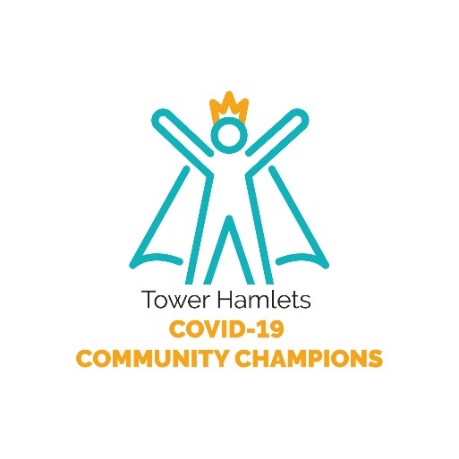 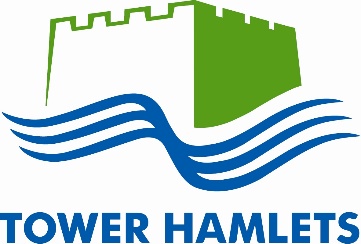 Caabuqa Covid-19 iyo Talaabooyinka la qaaday si looga jawaabo loona joogteeyo raadka uu dhamaanteen inagu yeeshay degmadeena Tower HamletsXidhiidhka Horyaaalka Bulshadeena ee caabuqa covid-19 waxaa loo abuuray in la xoojiyo lana taageero  bulshada degan  Tower Hamlets si ay ula socdaan talooyinka kama danbeytta ah mar walba ee caabuqa covid-19Horyaalku waxay caawiyaan qoysaska, saaxiibada iyo guud ahaan bulshada si ay wax uga fahmaan talooyinka iyo warbixinaha ku saabsan caabuqa covid-19 si loo hubiyo bedqabka dhamaanteen iyo in laysaga soo baaqo khatarta caabuqaHoryaal ahaan waxaad heli doontaa warbixin joogto ah oo ku saabsan caabuqa covid-19 fariinahaan,whattsapp email ama live webinars. Markaas ka dib waxaad la wadaagi doontaa bulshada kugu xidhan si kastoo aad jeceshahay inaad ku gaadhsiisoHaynta iyo gudbinta xog waadix  ah waxay adiga, saaxiibadaa, qoyskaaga iyo guud ahaan bulshada u samaynaysaa qaadashada goaano xog ku salaysan waxayna caawinaysaa bedqabka degmada Tower HamletsKa mid noqoshada Horyaalka Bulshada ee Covid-19Qof waliba wuu ka mid noqon karaa horyaalka Bulshada ee Caabuqa Covid-19Waad is diiwaan gelin kartaa inaad noqoto Horyaal waxayna qaadanaysaa laba ilbidhiqsi oo keliyaHoryaalada waxaa loosoo gudbiyaa warbixinihii ugu danbeeyay caabuqa covid-19 waxaanay ku helaan warbixinahaas sida ay u doorbidaan (Tusaale email ama WhatsApp)Horyaaladu waxay u gudbiyaan warbixinaha cid kasta oo ka mid ah bulshadooda waxaanay ku gaadhsiiyaan sida ay ula haboonaato. Horyaaladu waxay nagu soo warceliyaan warbixinaha si sahlan u fulay iyo kuwa caqabado ka yimaadeenDhamaanteen waxaynu ku leenahay doorAbuuritaanka isku xidhka Horyaalkeena Bulsho waxaa barbar socda inaanu ognahay in bedqabka Degmadeena Towerhamlets iyo hubinteedu tahay ku negaansho adkaysi leh si loogu babac dhigo caabuqa covid-19, qof waliba oo degan ama ka shaqeeya degmada waa inuu doorkiisa ka qaataa xaqiijinta bedqabka bulshadaTani waa sababta aanu u qaadanay shanta balamood kuwaasoo qeexaya hab usocodka iyo kaalmada  ku saabsan covid-19 ee dadka degan degmada. Isla markaa waxaa loo sameeyay shan balamood bulshadeena iyo horyaaladab. Haddii aynu dhamaanteen si isku dhamo ah u raacno talaabooyinkaas waxaynu ilaalinaynaa bedqabka Xaafadeena.Golaha Degaanka Towerhamlet Wuxuu:Joogtayn wargelinta talooyinka iyo tilmaamaha kama danbeysta ah oo loo soo bandhigo Bulshada xaafada degan iyo HoryaalladabaGudbin Kulamo isku xidheed oo u dhaca qaab ismaqal ah(virtual) taasoo ay hogaaminayso bahda caafimaadku iyadoo lagaga hadlayo talooyinkii iyo tilmaamihii ugu danbeeyay iyo wixii suaalo ah ee caabuqa covid-19Diyaarin kala doorasho sheybaadh oo ogog lehTaageerid dadka xaafada degan eeisu xayira ama isu godoomiya sabab caabuqa covid-19 taakuladaa oo noqon karta in loo soo adeego cunto ama dawo ama in talooyin laga siiyo dhinaca dhaqaalaha haddii culays ka jiroDiyaarin warbixino ku baxa afka hooyo si cid waliba u gaadhi karto warbixinta caabuqa Covid-19Bulshada degaankeenan iyo Horyaaladuba waxayJoogtayn doonaan nadaafada taasoo ay ka mid tahay maydhista/Dhaqida faraha si joogto ah  ugu yaraan 20 ilbidhiqsiSugida kala fogaanshaha dadka kale iyo  xadididda xidhiidhka dhaqan si waafaqsan awaamiirta Dawlada iyo tilmaamaha degaanka. Xidhashada afsaarka ee Gaadiidka dadweynaha, Dukaamada iyo meelaha saxmada ahHadaad isku aragto calaamadaha caabuqa covid-19, is xayir gurigaaga isla markaana dalbo sheybaadh bilaash ah kana dalbo Waaxda caafimaadka ee loo yaqaan NHS Test and Trace  adoo si dhow ula soconaya waaxda xidhiidhka iyo dabagalkaHaddii laguu aqoonsado inaad xidhiidh la lahayd kiis la xaqiijiyay oo ah covid-19 waa inaad is xayirtaa 14 CashoKaalmee caawimada warbixineed taasoo ku wajahan saaxiibadaa iyo qoyska si ay u helaan talooyinka kama danbeysta ah iyo ogaanshaha baahidooda iyo waxay kuu biirin karaan Degmada Tower HamletsTaageero ayaa Jirta  oo laguu hayaaWaxaanu ognahay in ay adagtahay xaalada waqtiga ee dad badan oo degan xaafadan waxaanu doonaynaa inaanu idin xasuusino in taageero taalo. Fadlan booqo boga benefits and financial support, taasoo sidoo kale ay ku diiwaan gashan yihiin ururo kaa caawin kara taakulada dhaqaale iyo talooyinTaageerada bulshada degaanku waqtiga is xayirka(gadoomintu) waxaa kaloo laga heli karaa Golaha degaanka